Supressor de tumor São genes condutores - aqueles com efeitos específicos sobre a proliferação celular. Pode ser adicionalmente subdivididos em duas categorias funcionais, dependendo de como os casos sofram mutações, eles dirigem a oncogêse.  
A primeira categoria inclui os proto-oncogenes. Esses são genes normais que, quando sofrem mutação por muitos caminhos específicos tornam-se genes condutores através de alterações que conduzem a níveis excessivos de atividades.
A segunda categoria inclui os genes de supressores de tumor, são genes fundamental na regulação do ciclo celular. Mutações nele causa perda de expressão de proteínas necessárias para o controle do ciclo celular. Dessa maneira, a perda de função de genes supressores de tumor requer tipicamente mutações de ambos os alelos. Os mecanismos de perda de função podem variar desde mutações de sentido trocado (missense), sem sentido trocado (nonsense), ou de mudança da matriz de leitura (frameshift), até deleções gênicas ou perda de uma parte ou mesmo de um cromossomo inteiro.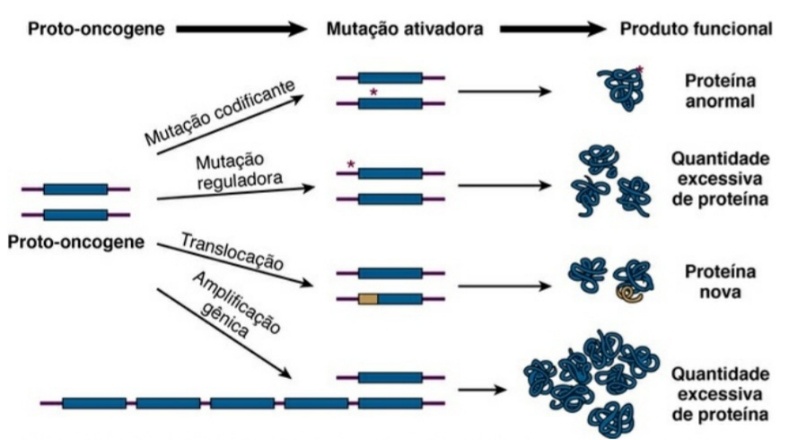 